Министерство науки и высшего образования Российской ФедерацииФедеральное государственное бюджетноеобразовательное учреждениевысшего образования«Тверской государственный университет»Юридический факультетКАФЕДРА ЭКОЛОГИЧЕСКОГО ПРАВА И ПРАВОВОГО ОБЕСПЕЧЕНИЯПРОФЕССИОНАЛЬНОЙ ДЕЯТЕЛЬНОСТИСПЕЦИАЛЬНОСТЬ 38.05.02 – ТАМОЖЕННОЕ ДЕЛОНаучно-практическая работа по классификации отдельных категорий товаровпо дисциплине«Товарная номенклатура ВЭД»Особенности и технология классификации товаров группы 27 в соответствии с ТН ВЭД ЕАЭСВыполнила: студентка 2 курса ДОЛужнева Елизавета ВладимировнаНаучный руководитель:к. филос. н., доцент Сладкова А.А.Тверь 2020ОГЛАВЛЕНИЕВВЕДЕНИЕ…………………………………………………………………….…3ГЛАВА I. ТОВАРОВЕДЧЕСКАЯ ХАРАКТЕРИСТИКА И ХАРАКТЕРИСТИКА В СООТВЕТСТВИИ С ТН ВЭД ЕАЭС ТОВАРОВ ГРУППЫ 27§ 1. Свойства товаров, состав, степень обработки, сфера применения, принцип действия…………………………………………………………………………..5ГЛАВА II. ПРАКТИЧЕСКИЕ АСПЕКТЫ КЛАССИФИКАЦИИ ТОВАРОВ ГРУППЫ 27 В СООТВЕТСТВИИ С ТН ВЭД ЕАЭС§ 1. Порядок и ошибки классификации, анализ судебной практики, выработка рекомендаций…………………………………………………………………….11ЗАКЛЮЧЕНИЕ……………………………………………………………….…19БИБЛИОГРАФИЧЕСКИЙ СПИСОК…………………..………………………20ПРИЛОЖЕНИЯ……………………………………………….…………………22ВВЕДЕНИЕНедостоверное декларирование минерального топлива, нефти и продуктов их перегонки является одной из проблем в области таможенного дела. В последнее время наблюдается увеличение количества случаев заявления недостоверного кода, что может быть связано с увеличением ассортимента нефтепродуктов, со сложностями идентификации их различных подвидов и смесей. Сложность классификации продуктов нефтепереработки также связана с тем, что помимо 27 группы они могут быть отнесены к другим отделам товарной номенклатуры ВЭД. Более того, осуществление таможенного контроля затруднено из-за отсутствия в ТН ВЭД ЕАЭС четких критериев, позволяющих классифицировать товары рассматриваемой группы, исходя из характеристик, установленных в ходе исследований. Также следует отметить, что на различные продукты перегонки нефти в ТН ВЭД ЕАЭС установлены различные ставки таможенных пошлин, которые, что является одной из трудностей для идентификации и классификации, постоянно меняются.Целью данной научной работы является изучение особенности и технология классификации товаров группы 27 в соответствии с ТН ВЭД ЕАЭСДля реализации поставленной цели были выдвинуты следующие задачи:Изучить товароведческую характеристику товаров, отнесенных к группе 27 ТН ВЭД ЕАЭС «Топливо минеральное, нефть и продукты их перегонки; битуминозные вещества; воски минеральные»;Изучить характеристику товаров 27 группы «Топливо минеральное, нефть и продукты их перегонки; битуминозные вещества; воски минеральные» и, в частности, товарной позиции 2710 «Нефть и нефтепродукты, полученные из битуминозных пород, кроме сырых; продукты, в другом месте не поименованные или не включенные, содержащие 70 мас.% или более нефти…» в соответствии с Товарной номенклатурой внешнеэкономической деятельности Евразийского экономического союза (ТН ВЭД ЕАЭС);Проанализировать судебную практику, связанную с классификацией товаров группы 27 в соответствии с ТН ВЭД ЕАЭС;Выявить проблемы, связанные с классификацией минерального топлива, нефти и продуктов их перегонки и предложить пути их решения.Объект – товары 27 группы ТН ВЭД ЕАЭС, относимых к «Минеральному топливу, нефти и продуктам их перегонки».Предмет – вопросы идентификации и классификации товаров 27 группы ТН ВЭД ЕАЭС.Глава I. Товароведческая характеристика и характеристика в соответствии с ТН ВЭД ЕАЭС товаров группы 27§ 1. Свойства товаров, состав, степень обработки, сфера применения, принцип действияВ 27 группу ТН ВЭД включаются топливо минеральное, нефть и продукты их перегонки, битуминозные вещества, минеральные воски. В нее также включается ряд различных товарных позиций, которым и соответствуют эти вещества. Одной из основ данной группы, как было указано, ранее, является нефть, которая, согласно ТР ЕАЭС 045/2017 определяется как «жидкая природная ископаемая смесь углеводородов широкого физико-химического состава, подготовленная к транспортировке магистральным трубопроводом, железнодорожным, автомобильным и водным транспортом и к использованию в качестве сырья на нефтеперерабатывающих и нефтехимических производствах». Также значение для данной группы играют продукты переработки нефти (отработанные нефтепродукты), а именно:Нефтепродукты, непригодные для дальнейшего использования в качестве первичных продуктов (отработанные смазочные масла, отработанные гидравлические и трансформаторные масла);Нефтепродукты в виде шлама из баков–хранилищ нефтепродуктов, содержащие преимущественно эти нефтепродукты и присадки высокой концентрации (например, химические вещества), используемые в производстве первичных продуктов;Нефтепродукты в виде водных эмульсий или смесей с водой, образующихся, в результате утечки нефтепродуктов. В свою очередь, в данную группу не включаются:Органические соединения определенного химического состава, кроме чистого метана и пропана товарной позиции 2711;Лекарственные средства товарной позиции 3003 или 3004; илиСмешанные ненасыщенные углеводороды товарной позиции 3301, 3302 или 3805.Также считаем нужным отметить, что для классификации в данную группу жидких синтетических полиолефинов, более 60 об.% таковых должно перегоняться до температуры 300 °C методом дистилляции под низким давлением.Если рассматривать группу 27 ТН ВЭД ЕАЭС в целом, то можно выявить следующую закономерность: для  корректного присвоения товару данной группы кода и товарной позиции, необходимо учитывать такие критерии, как:Состав;Степень обработки;Наличие примесей;Назначение;Физико-химические свойства;Материал происхождения (породу);Степень насыщенности серой.Также важным будет учесть, является ли составляющим смеси данный товар.Для определения соответствия конкретного товара 27 группе ТН ВЭД ЕАЭС (в том числе отдельно товарной позиции 2710) и его идентификации, рационально будет рассмотреть следующие вопросы:Чем является данный продукт? (нефтью, торфом, маслом, смолой, нефтепродуктом, полученным при обработке нефти или смолы и т.д.)Каково происхождение (порода) товара? (например, товар принадлежит битуминозной породе)В процессе чего получен этот товар? (напрмер, в процессе полиролиза или перегонки)Является ли товар остатком переработки нефти и нефтепродуктов?Какая основная составляющая продукта?Являтся ли товар попутным продуктом? Соответствуют ли физико-химические характеристики продукта ГОСТам и Техническим Регламентам, Пояснениям и Примечаниям к товарным позициям ТН ВЭД ЕАЭС?Сколько в процентном соотношении составляет масса ароматических частей? Доминирует ли она над неароматическими?Для чего предназначен данный товар? (например, товар является компонентом судового и котельного топлива, используется в производстве технического углерода)Одной из причин тудностей, возникающих при  присвоении кода товару, который должен быть отнесен в группу 27 ТН ВЭД ТС, является факт того, что в данную группу входит крайне широкий спектр веществ различного состава и назначения. Наличие обработки, перегонки, примесей также влияет на это. В связи с этим многообразием продуктов, относимых к группе 27 ТН ВЭД ЕАЭС «Топливо минеральное, нефть и продукты их перегонки; битуминозные вещества; воски минеральные», было решено проводить исследование по конкретной товарной позиции 2710 «Нефть и нефтепродукты, полученные из битуминозных пород, кроме сырых; продукты, в другом месте не поименованные или не включенные, содержащие 70 мас.% или более нефти или нефтепродуктов, полученных из битуминозных пород, причем эти нефтепродукты являются основными составляющими продуктов; отработанные нефтепродукты». Состав нефти отличается большим разнообразием строения содержащихся в ней смеси углеводородов. С помощью перегонки из сырьевой нефти получают бензин и мазут, дизельное и реактивное топливо или осветительный керосин.В состав нефти также входит небольшой процент сернистых и кислородных соединений и совсем мало азотистых.Основные компоненты нефти - асфальтосмолистые, углеводородные и зольные соединения. В ее состав входит и сера, и порфирины. Нефть отличает содержание воды, твердых частиц горных пород, газа и соли.К важнейшим характеристикам нефти относят: плотность и вязкость, содержание серы, воды, твердых примесей и хлористых соединений, фракционный состав. В зависимости от плотности, измеряемой в градусах (°) API нефть подразделяется на:Лёгкую (36-45°);Среднюю (29,5-36°);Тяжёлую (22,3-29,3°);Очень тяжёлую (менее 22,3°).Плотность нефти характеризует содержание углеводородов, высокий ее показатель указывает на большое количество ароматических углеводородов, а низкая уже на более высокий процент парафиновых соединений. В зависимости от количества, входящей в состав сырья серы, нефть относят к малосернистой (до 0,5%) или высокосернистой (более 2%) и сернистой (0,51-2%).Для каждого элемента группы 27 ТН ВЭД ЕАЭС существуют свои нормы классификации. Для нефти, например, важной является классификация по содержвнию серы. По этому принципу также определяется ее экспортное направление. По содержанию серы нефть делится на четыре класса:Малосернистая (не более 0,6 процента, класс 1)Сернистая (от 0,61 до 1,8 процента, класс 2)Высокосернистая (от 1,81 до 3,5 процента, класс 3)Особо высокосернистая (более 3,5 процента, класс 4)Если определять по этому критерию направление экспорта нефти, то получится следующая картина:К западному направлению будут относиться:Сернистые сорта – Urals "Приморск" (содержание серы до 1,65 процента), Urals "Дружба", Urals "Усть-Луга" (содержание серы до 1,8 процента), Urals "Новороссийск" (содержание серы до 1,55 процента)Малосернистый сорт – Siberian Light (содержание серы до 0,6 процента)Восточное экспортное направление:Малосернистый сорт - ESPO (содержание серы до 0,65 процента).В международной практике также существуют нормы для классификации нефти, но уже по несколько другим признакам, как в случае с вариантом Горного Бюро США и классификации нефти в зависимости от ее плотности. Эти нормы классификации нефти проиллюстрированы в табл. 1.Таблица 1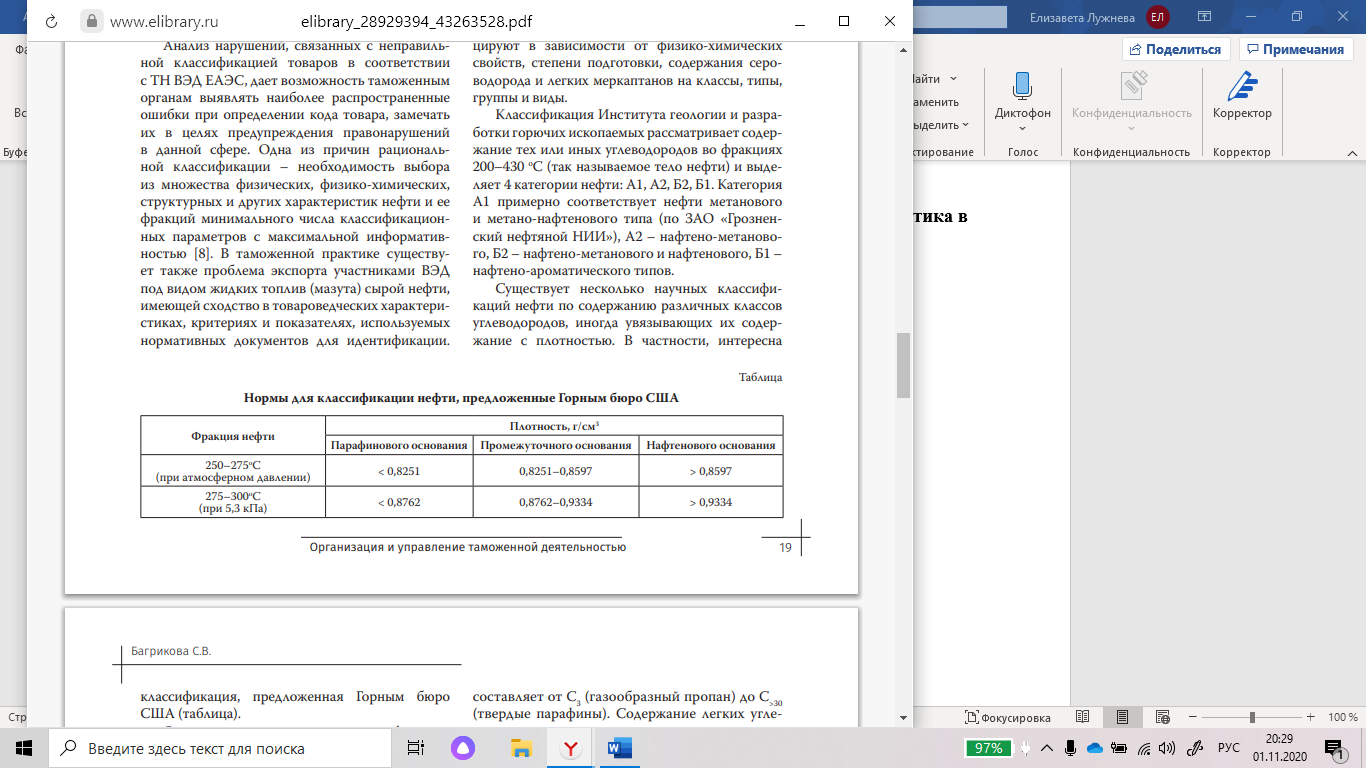 Опять же, классификация товаров, относимых к минеральному топливу, нефти и продуктам их перегонки может несколько различаться в отдельных ГОСТах и Технических Регламентах, а также отличаться от позиций, обозначенных в ТН ВЭД ЕАЭС. Это, в свою очередь, тоже является фактором, усложняющим классификацию и вызывающим споры между участниками ВЭД и таможенными органами.Глава II. Практические аспекты классификации товаров группы 27 всоответствии с ТН ВЭД ЕАЭС§ 1. Порядок и ошибки классификации, анализ судебной практики, выработка рекомендацийХотелось бы отметить важность сохранения таможенного декларирования товаров 27 группы ТН ВЭД ТС при их вывозе из Российской Федерации, несмотря на всю его сложность, – она обусловлена необходимостью обеспечения энергетической и экономической безопасности Российской Федерации и обеспечения контроля за вывозом энергоресурсов из Российской Федерации.Примерами продуктов, представляющих сложность в процессе присвоения кода ТН ВЭД, можно считать смеси сырой нефти (газовых конденсатов) с мазутом и другими углеводородными производными. При получении путем смешения природных газовых конденсатов с углеводородными фракциями нефтепереработки и газопереработки, обладающими присущими газовому конденсату (нефти) свойствами, содержащий характерную для сырых нефтепродуктов концентрацию хлористых солей и имеющий температуру начала кипения не выше 60 °С, предназначенный в некоторых случаях для дальнейшей переработки с целью получения нефтехимической продукции, используемый в качестве растворителя, топлива и тому подобного продукт, классифицируется в подсубпозициях 2709 00 900 1 – 2709 00 900 4 ТН ВЭД ЕАЭС с учетом показателя плотности и содержания серы в нефтепродуктах. Рассмотрение судебной практики наталкивает на мысль, что при классификации товаров, которые должны относиться к 27 группе, ошибки возникают не по причине неучтенности декларантом тех или иных критериев, влияющих на присвоение товару кода, например, содержания нефти или примечаний к товарным позициям, а из-за желания сократить затраты.Также ошибки возникают, когда декларантом игнорируются Основные правила интерпретации, то есть в случаях, когда наименование товара соответствует определенной группе, но при применении ОПИ выясняется, что товару должен принадлежать код, отличный от того, к которому он был отнесен. Нередки и случаи, в которых заявленные характеристики товара не соответствуют тексту группы. К тому же, как выяснилось при рассмотрении судебной практики, ошибки возникают при несоблюдении соответствия заявленных характеристик товара пояснениям и примечаниям к товарной позиции, к которой данный товар был отнесен декларантом.Как уже было отмечено ранее, много трудностей, связанных с классификацией товаров 27 группы ТН ВЭД ЕАЭС, возникает также из-за обилия продуктов, входящих в данную группу, в связи с этим декларанту и сотрудникам таможенных органов и судов, проверяющих соответствие присвоенного кода товару, приходится учитывать множество различных критериев состава и назначения, позволяющих отнести спорный товар к той или иной товарной позиции, определить для него подходящий код. Отмеченные проблемы были обнаружены в Деле № А56-75774/2019. Схожая проблема была обнаружена в Решении Арбитражного суда г. Москвы от 21 июня 2019 г. по делу № А40-305970/2018.	Также подтвердить сложность классификации товаров данной группы можно подтвердить делом N А06-5192/2017, в котором разницу составили не только товарные позиции, но даже группы.В этих трех случаях нет смысла говорить о попытке сократить расходы на НДС и ставку таможенной пошлины, так как во всех случаях они одинаковы. Как можно заметить, именно классификация товаров товарной позиции 2710 вызвала большее количество затруднений, что говорит о необходимости модернизации документов и примечаний, связанных с этой позицией для конкретизации значений и упрощения деятельности участников ВЭД, таможенных органов и судов. ЗАКЛЮЧЕНИЕПри классификации товаров группы 27 ТН ВЭД ЕАЭС «Топливо минеральное, нефть и продукты их перегонки; битуминозные вещества; воски минеральные» и, в особенности, товарной позиции 2710 « Нефть и нефтепродукты, полученные из битуминозных пород, кроме сырых; продукты, в другом месте не поименованные или не включенные, содержащие 70 мас.% или более нефти или нефтепродуктов, полученных из битуминозных пород, причем эти нефтепродукты являются основными составляющими продуктов; отработанные нефтепродукты» необходимо учитывать не только классификатор ТН ВЭД ЕАЭС, но и Примечания и Пояснения к 27 группе ТН ВЭД ЕАЭС, ГОСТы и Технические регламенты. Также стоит руководствоваться Основными Правилами Интерпретации. Если не прибегнуть к изучению данных материалов, присвоить товару код будет крайне сложно. Также это приведет к появлению ошибок, которые могут повлечь не только затраты на хранение товара на складе и потерю выгоды из-за приостановления выпуска товара, но и штраф за неверное заявление кода.  Для решения проблемы классификации товаров группы 27 ТН ВЭД ЕАЭС со стороны законодательства и регулирующих ВЭД органов было бы рационально конкретизировать Примечания и Пояснения к этой группе. Также возможно было бы логично разделить ее на несколько групп, так как в данный момент 27 группа включает в себя слишком много не точно определенных аспектов, затрудняющих классификацию товаров.  БИБЛИОГРАФИЧЕСКИЙ СПИСОКНормативный материалРешение Совета Евразийской экономической комиссии от 16.07.2012 N 54 (ред. от 20.10.2020) "Об утверждении единой Товарной номенклатуры внешнеэкономической деятельности Евразийского экономического союза и Единого таможенного тарифа Евразийского экономического союза" (с изм. и доп., вступ. в силу с 01.12.2020) \\ СПС «КонсультантПлюс»ТР ЕАЭС 045/2017 Технический регламент Евразийского экономического союза "О безопасности нефти, подготовленной к транспортировке и (или) использованию" \\ СПС «КонсультантПлюс»ГОСТ Р 51858-2002 Нефть. Общие технические условия (с Изменениями N 1, 2) \\ СПС «КонсультантПлюс»ГОСТ 28576-90 (ИСО 8681-86) Нефтепродукты и смазочные материалы. Общая классификация. Обозначение классов. \\ СПС «КонсультантПлюс»ГОСТ 26098-84 «Нефтепродукты. Термины и определения» \\ СПС «КонсультантПлюс»Письмо ФТС России от 04.03.2013 N 01-11/08792 "О декларировании товаров 27 группы ТН ВЭД ТС" \\ СПС «КонсультантПлюс»"Пояснения к единой Товарной номенклатуре внешнеэкономической деятельности Евразийского экономического союза (ТН ВЭД ЕАЭС)" (ред. от 29.09.2020) (Том VI. Разделы I - XXI. Группы 01 - 97) \\ СПС «КонсультантПлюс»Специальная литератураБагрикова С.В. Актуальность идентификационных экспертиз при классификации товаров 27 группы ТН ВЭД ЕАЭС // Ученые записки Санкт-Петербургского имени В.Б. Бобкова филиала Российской таможенной академии, 2016. №3 (59). С. 17-22. URL: https://cyberleninka.ru/article/n/aktualnost-identifikatsionnyh-ekspertiz-pri-klassifikatsii-tovarov-27-gruppy-tn-ved-eaes (дата обращения: 29.11.2020).Краснов О. С. Новая классификация запасов и ресурсов нефти и горючих газов: методика и практика переоценки категорий запасов месторождений нераспределенного фонда недр // Интерэкспо Гео-Сибирь. 2008. №2. С. 31-35. URL: https://cyberleninka.ru/article/n/novaya-klassifikatsiya-zapasov-i-resursov-nefti-i-goryuchih-gazov-metodika-i-praktika-pereotsenki-kategoriy-zapasov-mestorozhdeniy  (дата обращения: 01.12.2020).Судебная практикаРешение Арбитражного суда города Санкт-Петербурга и Ленинградской области от 24 марта 2020 года Дело N А56-75774/2019 // Судебные и нормативные акты РФ.URL:  https://sudact.ru/arbitral/doc/P58qbxlY9zWn/ (дата обращения: 30.11.20)Решение Арбитражного суда г. Москвы от 21 июня 2019 г. по делу № А40-305970/2018 // Судебные и нормативные акты РФ.URL:  https://sudact.ru/arbitral/doc/IJMaobO9bPQR/ (дата обращения: 30.11.20)Постановление Двенадцатого арбитражного апелляционного суда от 22.06.2018 N 12АП-6276/2018 по делу N А06-5192/2017 // СПС «КонсультантПлюс». URL:  http://www.consultant.ru/cons/cgi/online.cgi?req=doc&base=RAPS012&n=105404#03411107764102892 (дата обращения: 15.11.20)Интернет-ресурсыПояснения к группе ТН ВЭД 27 // Официальный сайт Альта-Софт. URL: https://www.alta.ru/poyasnenia/G27/ (дата обращения: 29.11.20)О сортах нефти  // Информационное издание «Российская газета». URL: https://rg.ru/2019/07/22/sorta-nefti-sformirovany-so-vseh-mestorozhdenij-rossii.html (дата обращения 20.11.20)Приложение 1Товарные позиции группы 27 ТН ВЭД ЕАЭС «Топливо минеральное, нефть и продукты их перегонки; битуминозные вещества; воски минеральные»Дата сдачи: 02.12.20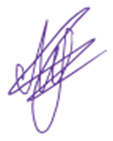 Наименование товара – смола минеральная остаточная многокомпонентнаяНаименование товара – смола минеральная остаточная многокомпонентнаяПозиции сторонПозиции сторонДекларант (Участник ВЭД)Таможенный орган2706 00 000 0 ТН ВЭД «Смолы каменноугольные, буроугольные, торфяные и прочие минеральные смолы, обезвоженные или необезвоженные, частично ректифицированные или неректифицированные, включая «восстановленные» смолы». Ставка ввозной таможенной пошлины на 30.11.20: 5%; Ставка НДС: 20%2710 19 660 1 ТН ВЭД «Нефть и нефтепродукты, полученные из битуминозных пород, кроме сырых; продукты, в другом месте не поименованные или не включенные, содержащие 70 мас.% или более нефти или нефтепродуктов, полученных из битуминозных пород…: -- прочие: --- тяжелые дистилляты: ---- топлива жидкие: ----- для прочих целей: ------ с содержанием серы более 2 мас.%, но не более 2,8 мас.%: ------- мазуты».Ставка ввозной таможенной пошлины на 30.11.20: 5%; Ставка НДС: 20%Основные признаки и характеристики товара, позволяющие отнести его к определенной товарной подсубпозиции:- смола Основные признаки и характеристики товара, позволяющие отнести его к определенной товарной подсубпозиции:- содержит в своем составе тяжелые остатки переработкинефти и нефтепродуктовНормативно-правовые акты, на которые ссылаются стороны вобоснование своей позицииНормативно-правовые акты, на которые ссылаются стороны вобоснование своей позицииТН ВЭД ЕАЭС(ОПИ 1) Решение Совета Евразийской экономической комиссии от 16.07.2012 N 54 (ред. от 20.10.2020) "Об утверждении единой Товарной номенклатуры внешнеэкономической деятельности Евразийского экономического союза и Единого таможенного тарифа Евразийского экономического союза""Пояснения к единой Товарной номенклатуре внешнеэкономической деятельности Евразийского экономического союза (ТН ВЭД ЕАЭС)" (ред. от 29.09.2020) (Том VI. Разделы I - XXI. Группы 01 - 97), ГОСТ 26098-84ТН ВЭД ЕАЭСРешение Суда – Решение таможенного органа правомерно, присвоен код 2710 19 660 1Решение Суда – Решение таможенного органа правомерно, присвоен код 2710 19 660 1Обоснование – сравнение профиля исследуемых проб с профилем типичного мазута М-100 показало, что состав проб носит смесевой характер, а именно: пробы содержат в своем составе тяжелые остатки переработки нефти и нефтепродуктов (мазут) и добавленный компонент. Кроме того, эксперт пришел к выводу о том, что установленные физико-химические характеристики проб не характерны для минеральных смол. Основной составляющей проб являлись продукты нефтяного происхождения (около 92 мас.%), то есть продукты нефтяного происхождения придали товару основное свойство, на основании чего и ОПИ можно сделать вывод, что решение таможни о присвоении товару кода 2710 19 660 1 ТН ВЭД ЕАЭС было правомерным.Обоснование – сравнение профиля исследуемых проб с профилем типичного мазута М-100 показало, что состав проб носит смесевой характер, а именно: пробы содержат в своем составе тяжелые остатки переработки нефти и нефтепродуктов (мазут) и добавленный компонент. Кроме того, эксперт пришел к выводу о том, что установленные физико-химические характеристики проб не характерны для минеральных смол. Основной составляющей проб являлись продукты нефтяного происхождения (около 92 мас.%), то есть продукты нефтяного происхождения придали товару основное свойство, на основании чего и ОПИ можно сделать вывод, что решение таможни о присвоении товару кода 2710 19 660 1 ТН ВЭД ЕАЭС было правомерным.Наименование товара – «Смола пиролизная смесевая СТО 27469802-001-2016»Наименование товара – «Смола пиролизная смесевая СТО 27469802-001-2016»Позиции сторонПозиции сторонДекларант (Участник ВЭД)Таможенный орган2706 00 000 0 -«смолы каменноугольные, буроугольные, торфяные и прочие минеральные смолы, обезвоженные или необезвоженные, частично ректифицированные или неректифицированные, включая «восстановленные» смолы».Ставка ввозной таможенной пошлины на 30.11.20: 5%; Ставка НДС: 20%2713 90 900 0 ТН ВЭД ЕАЭС «Прочие остатки от переработки нефти или нефтепродуктов, полученных из битуминозных пород»Ставка ввозной таможенной пошлины на 30.11.20: 5%; Ставка НДС: 20%Основные признаки и характеристики товара, позволяющие отнести его к определенной товарной подсубпозиции:- СмолаОсновные признаки и характеристики товара, позволяющие отнести его к определенной товарной подсубпозиции:- остаточный продукт переработки нефти, получаемый при пиролизе углеводородного сырья- Применяется как компонент судового и котельного топлива, в производстве технического углерода- пиролизная смола является попутным продуктом, получаемым при пиролизе углеводородного сырья (бензинового, смеси бензинового и газового сырья и проч.), а также компаундированием различных пиролизных продуктов продуктами висбрекинга, т.е. остаточным продуктом переработки нефти.Нормативно-правовые акты, на которые ссылаются стороны вобоснование своей позицииНормативно-правовые акты, на которые ссылаются стороны вобоснование своей позицииТН ВЭД ЕАЭС ТН ВЭД ЕАЭСЗаключение ЭКС-филиала ЦЭКТУ ФТС России г. Ростов-на-Дону от 11.12.2017 № 12406001/0040819Решение Суда – товар «Смола пиролизная смесевая СТО 27469802-001-2016. полученная при...» должен классифицироваться в товарной подсубпозиции 2713 90 900 0 ТН ВЭД ЕАЭС.Решение Суда – товар «Смола пиролизная смесевая СТО 27469802-001-2016. полученная при...» должен классифицироваться в товарной подсубпозиции 2713 90 900 0 ТН ВЭД ЕАЭС.Обоснование - Согласно пояснениям к товарным подсубпозициям 2713 90 100 0 и 2713 90 900 0 ТН ВЭД ЕАЭС в данные подсубпозиции включаются продукты, удовлетворяющие следующим требованиям:1) содержание ароматических составляющих превышает 80 мас.%;2) плотность более 0,950 г/смЗ при температуре 150С по методу EN ISO 12185:3) не более 20 об.% перегоняется при температуре 3000С по методу EN ISO 3405 (эквивалент метода ASTM D 86).Характеристики товара, определенные в Заключении № 12406001/0040819. соответствуют вышеуказанным классификационным критериям ТН ВЭД ЕАЭС.Товар, обладающий физико-химическими свойствами указанными в Заключении, в соответствии пояснениями и ОПИ 1 и 6 ТН ВЭД ЕАЭС. должен классифицироваться в товарной подсубпозиции 2713 90 900 0 ТН ВЭД ЕАЭС.Обоснование - Согласно пояснениям к товарным подсубпозициям 2713 90 100 0 и 2713 90 900 0 ТН ВЭД ЕАЭС в данные подсубпозиции включаются продукты, удовлетворяющие следующим требованиям:1) содержание ароматических составляющих превышает 80 мас.%;2) плотность более 0,950 г/смЗ при температуре 150С по методу EN ISO 12185:3) не более 20 об.% перегоняется при температуре 3000С по методу EN ISO 3405 (эквивалент метода ASTM D 86).Характеристики товара, определенные в Заключении № 12406001/0040819. соответствуют вышеуказанным классификационным критериям ТН ВЭД ЕАЭС.Товар, обладающий физико-химическими свойствами указанными в Заключении, в соответствии пояснениями и ОПИ 1 и 6 ТН ВЭД ЕАЭС. должен классифицироваться в товарной подсубпозиции 2713 90 900 0 ТН ВЭД ЕАЭС.Наименование товара – "разбавитель марки "КП70-экспортный, представляющий собой комплексный продукт химической промышленности на основе органических соединений, состав: углеводороды - 65,3% об., оксигенаты - 34,7% об., товарный знак: отсутствует, вес – 21 294 кг"Наименование товара – "разбавитель марки "КП70-экспортный, представляющий собой комплексный продукт химической промышленности на основе органических соединений, состав: углеводороды - 65,3% об., оксигенаты - 34,7% об., товарный знак: отсутствует, вес – 21 294 кг"Позиции сторонПозиции сторонДекларант (Участник ВЭД)Таможенный орган3814 00 900 0 ТН ВЭД ЕАЭС "растворители и разбавители, сложные органические, в другом месте не поименованные или невключенные".Ставка ввозной таможенной пошлины на 30.11.20: 5%; Ставка НДС: 20%, акцизом не облагается 2710 19 480 0 ТН ВЭД ЕАЭС «Газойли для прочих целей с содержанием серы более 0, 2 мас. %»Ставка ввозной таможенной пошлины на 30.11.20: 5%; Ставка НДС: 20%акцизом не облагаетсяОсновные признаки и характеристики товара, позволяющие отнести его к определенной товарной подсубпозиции:- разбавительОсновные признаки и характеристики товара, позволяющие отнести его к определенной товарной подсубпозиции:- смесь углеводородов нефтяной фракции и оксигенатов; Нормативно-правовые акты, на которые ссылаются стороны вобоснование своей позицииНормативно-правовые акты, на которые ссылаются стороны вобоснование своей позицииТН ВЭД ЕАЭС ТН ВЭД ЕАЭСРешение по классификации товаров поТН ВЭД ЕАЭС N РТК - 10311000-17/000031Решение Суда – товар в соответствии с ТН ВЭД ЕАЭС классифицируется вподсубпозиции 2710 19 480 0Решение Суда – товар в соответствии с ТН ВЭД ЕАЭС классифицируется вподсубпозиции 2710 19 480 0Обоснование - проба, представленная на экспертизу, является смесью углеводородов нефтяной фракции и оксигенатов, с содержанием углеводородного (нефтяного) компонента 88 масс.%; идентифицирована как тяжелый дистиллянт - газойль с содержанием серы более 0,2%; не соответствует сведениям, заявленным в ДТ в части химического состава, зато, согласно примечанию 2 (г) группы 27 ТН ВЭД ЕАЭС (г) "тяжелые дистилляты", соответствует характеристикам подсубпозиции 2710 19 480 0Обоснование - проба, представленная на экспертизу, является смесью углеводородов нефтяной фракции и оксигенатов, с содержанием углеводородного (нефтяного) компонента 88 масс.%; идентифицирована как тяжелый дистиллянт - газойль с содержанием серы более 0,2%; не соответствует сведениям, заявленным в ДТ в части химического состава, зато, согласно примечанию 2 (г) группы 27 ТН ВЭД ЕАЭС (г) "тяжелые дистилляты", соответствует характеристикам подсубпозиции 2710 19 480 02701Уголь каменный; брикеты, окатыши и аналогичные виды твердого топлива, полученные из каменного угля2702Лигнит, или бурый уголь, агломерированный или неагломерированный, кроме гагата2703Торф (включая торфяную крошку), агломерированный или неагломерированный2704Кокс и полукокс из каменного угля, лигнита или торфа, агломерированные или неагломерированные; уголь ретортный2705Газ каменноугольный, водяной, генераторный и аналогичные газы, кроме нефтяных газов и других газообразных углеводородов2706Смолы каменноугольные, буроугольные, торфяные и прочие минеральные смолы, обезвоженные или необезвоженные, частично ректифицированные или неректифицированные, включая восстановленные" смолы"2707Масла и другие продукты высокотемпературной перегонки каменноугольной смолы; аналогичные продукты, в которых масса ароматических составных частей превышает массу неароматических2708Пек и кокс пековый, полученные из каменноугольной смолы или прочих минеральных смол2709Нефть сырая и нефтепродукты сырые, полученные из битуминозных пород2710Нефть и нефтепродукты, полученные из битуминозных пород, кроме сырых; продукты, в другом месте не поименованные или не включенные, содержащие 70 мас.% или более нефти или нефтепродуктов, полученных из битуминозных пород, причем эти нефтепродукты являются основными составляющими продуктов; отработанные нефтепродукты2711Газы нефтяные и углеводороды газообразные прочие2712Вазелин нефтяной; парафин, воск нефтяной микрокристаллический, гач парафиновый, озокерит, воск буроугольный, воск торфяной, прочие минеральные воски и аналогичные продукты, полученные в результате синтеза или других процессов, окрашенные или неокрашенные2713Кокс нефтяной, битум нефтяной и прочие остатки от переработки нефти или нефтепродуктов, полученных из битуминозных пород2714Битум и асфальт, природные; сланцы битуминозные или нефтеносные и песчаники битуминозные; асфальтиты и асфальтовые породы2715Смеси битумные на основе природного асфальта, природного битума, нефтяного битума, минеральных смол или пека минеральных смол (например, битумные мастики, асфальтовые смеси для дорожных покрытий)2716Электроэнергия